Lampiran 26.  DOKUMENTASI KEGIATANPEMBELAJARAN KELOMPOK EKSPERIMEN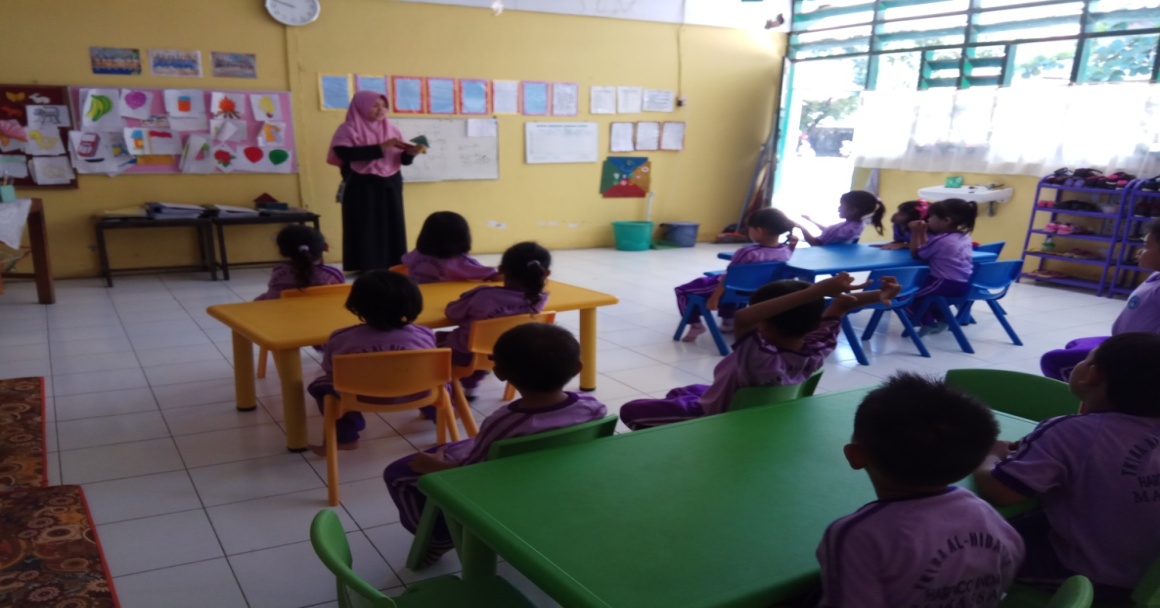 Mengenal bentuk dan warna media balok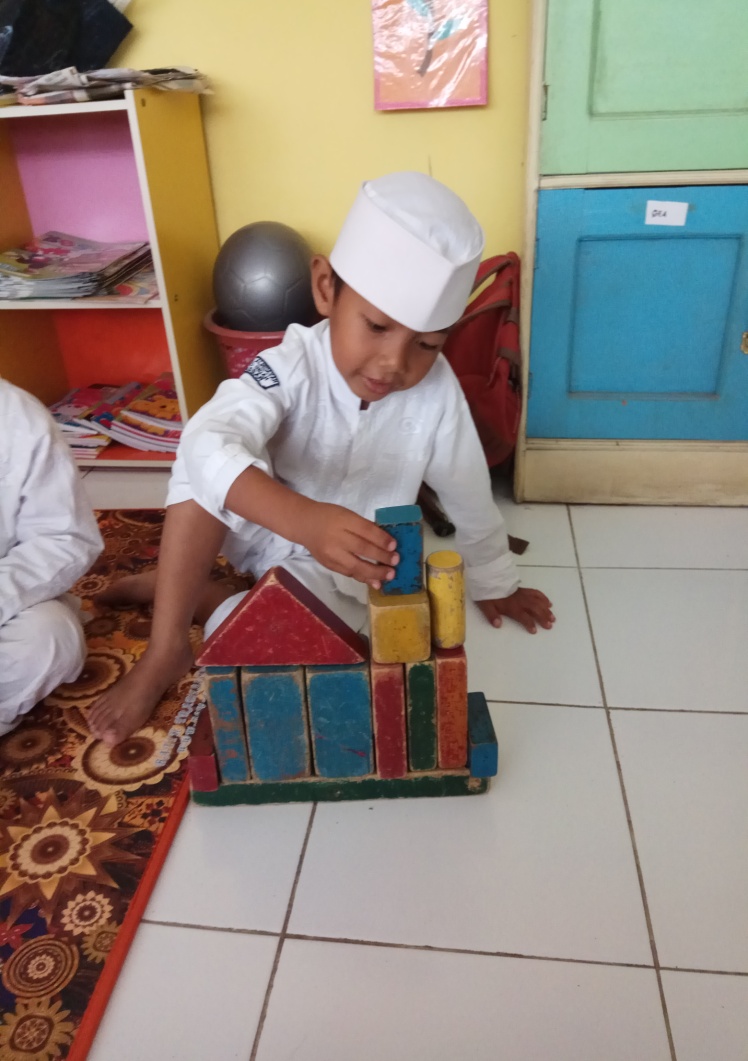 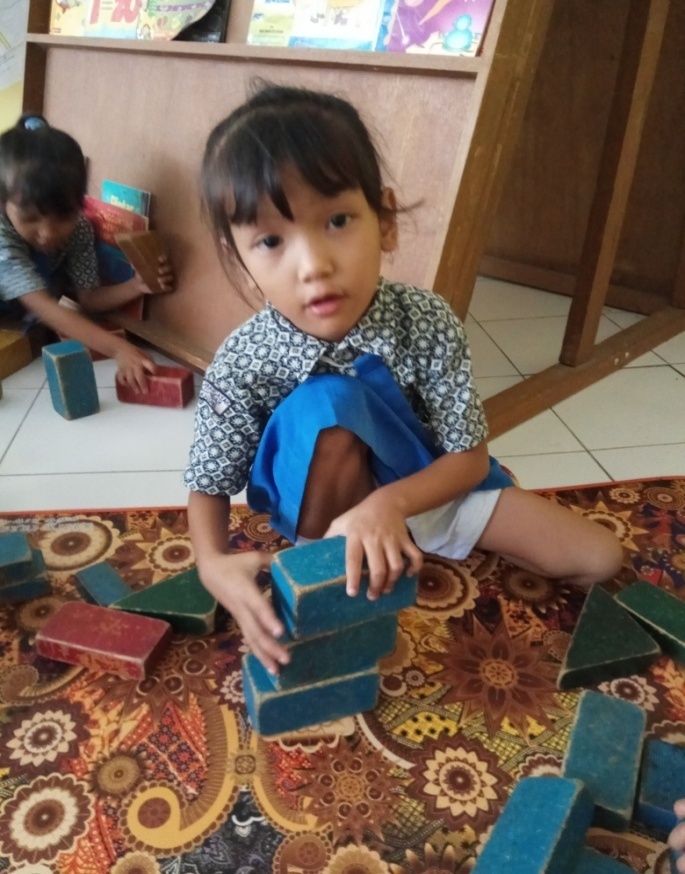  			     Mengelompokkan sesuai bentuk dan warna            Membuat bangunan masjidDOKUMENTASI KEGIATANPEMBELAJARAN KELOMPOK KONVENSIONAL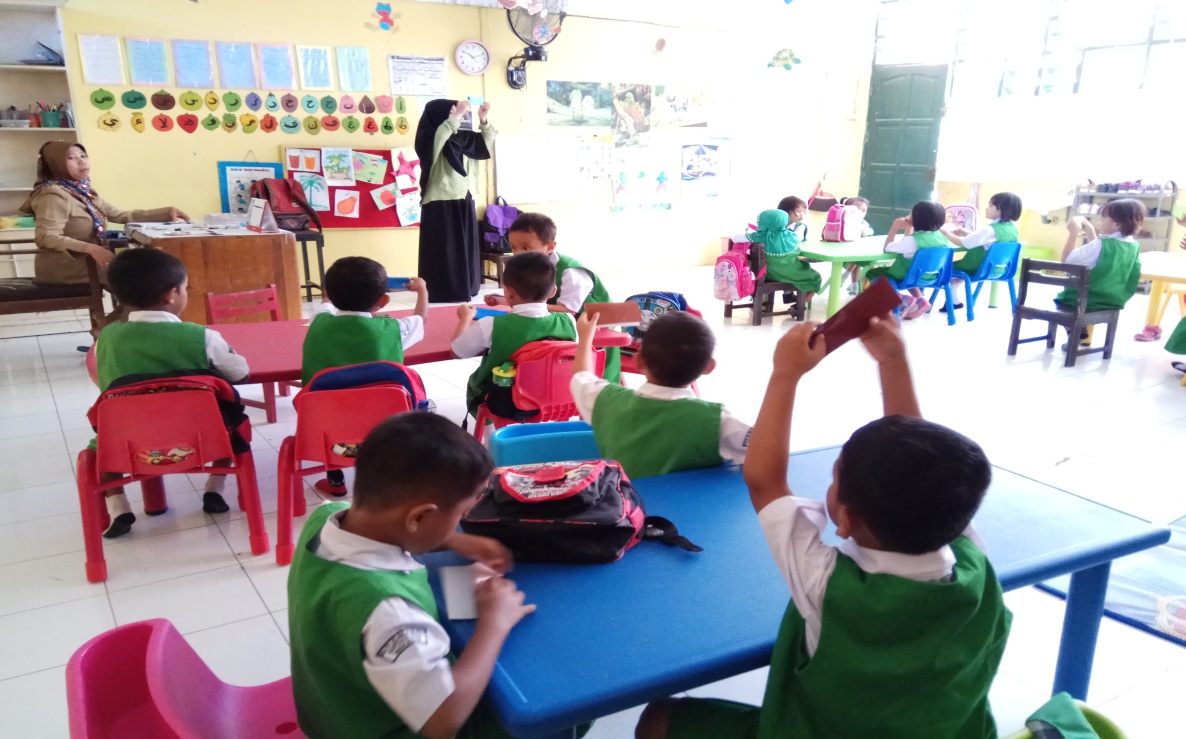 Mengenal bentuk dan warna media kertas origami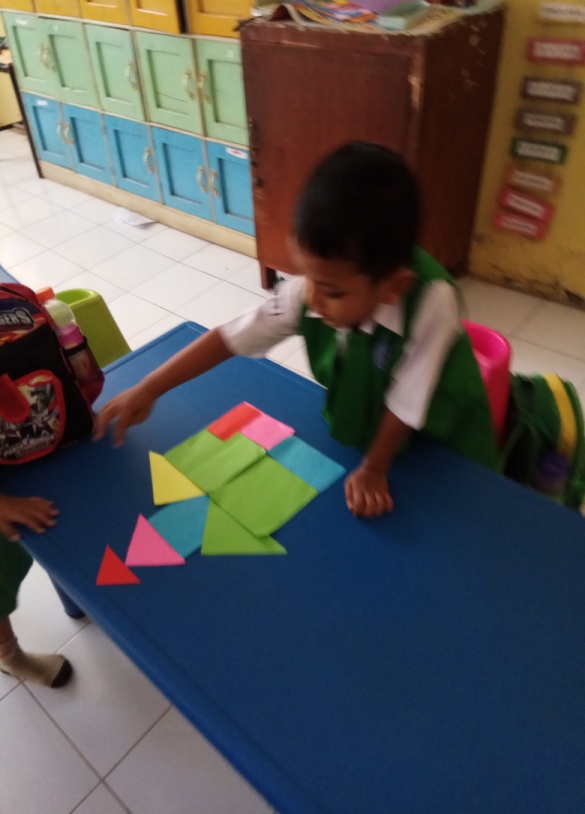 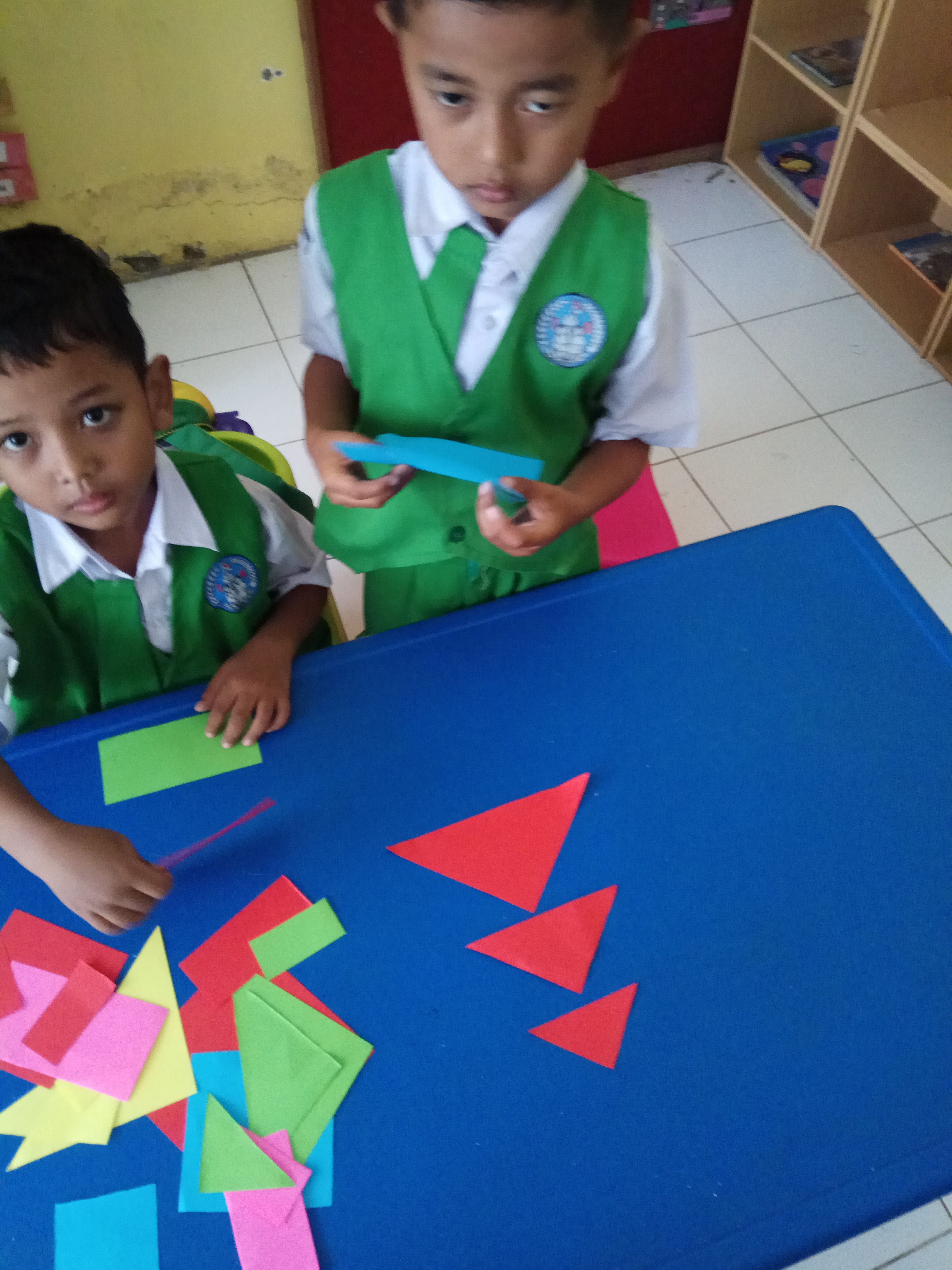 Mengelompokkan sesuai bentuk dan warna            Membuat bangunan mesjid